ITU-T SG15 holds the following roles:–	Lead study group on access network transport–	Lead study group on home networking–	Lead study group on optical technology–	Lead study group on smart grid In order to provide updated information on lead SG activities, ITU-T SG15 is pleased to provide TSAG with the latest version of the “Access Network Transport (ANT)”, “Home Network Transport (HNT)”, “Optical Transport Networks (OTN)”, “Smart Grid” Standards Overviews and Work Plans documents and the “Technical Report on Guide on the use of ITU-T L-series Recommendations related to optical technologies for outside plant” document.These documents are intended to provide for their respective domains the overview lists of the existing and under study Standards and Recommendations from the ITU and other standardizations bodies.This set of documents consists of: 

1) For the topics related to ITU-T SG15 WP1/15 standardization works- Access Network Transport (ANT) Standards Overview
- Access Network Transport (ANT) Standards Work PlanThe most up-to-date version of these both ANT documents can be found at 
http://www.itu.int/en/ITU-T/studygroups/com15/Pages/ant.aspx- Home Network Transport (HNT) Standards Overview and Work PlanThe most up-to-date version of this HNT document can be found at 
http://www.itu.int/en/ITU-T/studygroups/Pages/sg15-hnt.aspx- Smart Grid Standards Overview and Work PlanThe most up-to date version of this Smart Grid document can be found at 
http://www.itu.int/en/ITU-T/studygroups/Pages/sg15-sg.aspx2) While not a lead study group responsibility called out in Resolution 2, WP2/15 standardization works related to outside plant are described in	- Technical Paper on Guide on the use of ITU-T L-series Recommendations related to 
	  optical technologies for outside plant”	This document can be found at https://www.itu.int/pub/T-TUT-L-2018-GLR 3) For the topics related to ITU-T SG15 WP3/15 standardization works and WP2/15 standardization works related to optical interfaces- Optical Transport Networks (OTN) & Technologies Standardization Work Plan

	The most up-to-date version of the OTN document can be found at
	http://www.itu.int/en/ITU-T/studygroups/com15/Pages/otn.aspxITU-T SG15 will continue to provide TSAG with the above updated documents resulting from each SG15 meeting.ITU-T SG15 remains available if further information on these above documents is required._____________________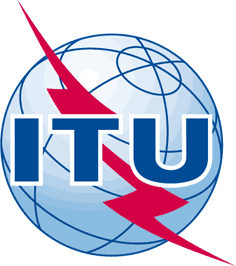 INTERNATIONAL TELECOMMUNICATION UNIONTELECOMMUNICATION
STANDARDIZATION SECTORSTUDY PERIOD 2017-2020INTERNATIONAL TELECOMMUNICATION UNIONTELECOMMUNICATION
STANDARDIZATION SECTORSTUDY PERIOD 2017-2020INTERNATIONAL TELECOMMUNICATION UNIONTELECOMMUNICATION
STANDARDIZATION SECTORSTUDY PERIOD 2017-2020TSAG-TD483INTERNATIONAL TELECOMMUNICATION UNIONTELECOMMUNICATION
STANDARDIZATION SECTORSTUDY PERIOD 2017-2020INTERNATIONAL TELECOMMUNICATION UNIONTELECOMMUNICATION
STANDARDIZATION SECTORSTUDY PERIOD 2017-2020INTERNATIONAL TELECOMMUNICATION UNIONTELECOMMUNICATION
STANDARDIZATION SECTORSTUDY PERIOD 2017-2020TSAGINTERNATIONAL TELECOMMUNICATION UNIONTELECOMMUNICATION
STANDARDIZATION SECTORSTUDY PERIOD 2017-2020INTERNATIONAL TELECOMMUNICATION UNIONTELECOMMUNICATION
STANDARDIZATION SECTORSTUDY PERIOD 2017-2020INTERNATIONAL TELECOMMUNICATION UNIONTELECOMMUNICATION
STANDARDIZATION SECTORSTUDY PERIOD 2017-2020Original: EnglishQuestion(s):Question(s):Question(s):N/AGeneva, 23-27 September 2019TDTDTDTDTDSource:Source:Source:Chairman, ITU-T SG15Chairman, ITU-T SG15Title:Title:Title:ITU-T SG15 Lead Study Group ReportITU-T SG15 Lead Study Group ReportPurpose:Purpose:Purpose:InformationInformationContact:Contact:Keywords:ITU-T SG15, Lead Study GroupAbstract:This TD provides an SG15 Lead Study Group report